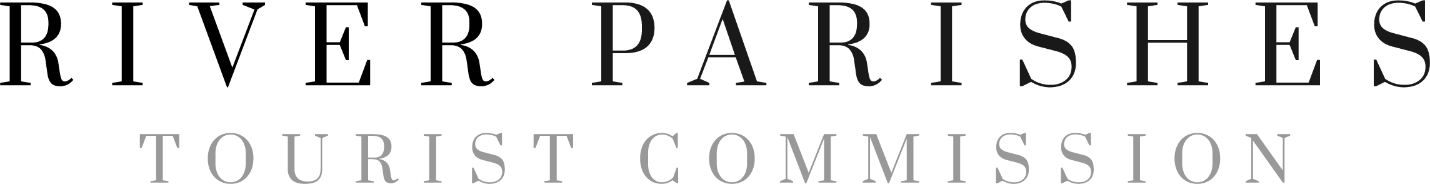 July 18, 2019Meeting Minutes Meeting AttendancePresent:		Elizabeth Joseph, Garrett Monti, Michelle Jenkins, Tracey Smith, Camella LandryStaff:			Rena Jackson, Buddy Boe, Willma Harvey, Denise BurrellAbsent:	 	Peggy Joseph, Paul Aucoin, Delores Florent, Philip LaRoccaCall to Order – Garret MontiPrayer –Elizabeth JosephPledge- Michelle JenkinsPublic Comment – noneAgenda – A motion was made by Michelle Jenkins and seconded by Tracy Smith to approve the agenda. The motion was unanimously approved.June 2019 Minutes – A motion was made by Tracey Smith and second by Camella Landry. The motion was approved 4-1 with Commissioner Elizabeth Joseph voting against.Financials –June 2019 - A motion was made by Tracey Smith and second by Michelle Jenkins to approve the June 2019 financials comparing budget figures to actuals. The motion was unanimously approved.Resolution 19-19 - 2018/2019 Final Budget AmendmentA motion was made to approve by Tracey Smith and seconded by Camella Landry. The motion was approved unanimous. Executive Director’s ReportOperationsBoard Retreat – Mr. Boe discussed the board retreat schedule for mid-August being held in Tangipahoa Parish.         Community EngagementRiver Region Cruise Terminal – Mr. Boe stated no developments had occurred since the last meeting.Summit – Mr. Boe discussed the summit being planned for September 17 at the St. John Civic Center.Louisiana Civil Rights Trail Meeting – Mr. Boe announced that the Office of Tourism would be holding a meeting in our region August 8th at Creole Sugarland.        Destination PromotionDestinationNext Survey Update – Mr. Boe announced the survey had been launched and urged all members of the commission and community to participate.River Reel Video – the Bonfire video was shown to the Commission.        	St. John Center / River Parishes Film Commission  St. John Center Bookings Report – Ms. Harvey updated the Commission on the activities at the Center.CEA update – Mr. Boe stated that a proposal had been submitted to the administration of St. John the Baptist Parish for their consideration.	  Communications –   Sales/Business DevelopmentSales Report – Ms. Harvey updated the board and provided the most recent sales report for the region and St. John CenterUpcoming ScheduleCDME – July 19-23, St. LouisDestinations International – July 23-26, St. LouisLouisiana Civil Rights Trail Meeting – August 8th Chairman’s ReportNext Board meeting –August 15th @ 10amAdjournment – A motion was made by Elizabeth Joseph and seconded by Michelle Jenkins. The motion was unanimously approved.